Der Kunde erwirbt ein zeitlich unbegrenztes, einfaches, nicht übertragbares Nutzungsrecht ausschließlich für den nicht kommerziellen Gebrauch. Dem Kunden werden keine Verwertungsrechte eingeräumt. Insbesondere darf er die erworbenen Titel weder digital noch in gedruckter Form, vollständig oder auszugsweise verbreiten (§ 17 UrhG), öffentlich zugänglich machen (§ 19a UrhG) oder in anderer Form an Dritte weitergeben. Das Recht zur Vervielfältigung (§ 16 UrhG) ist auf Vervielfältigungshandlungen beschränkt, die ausschließlich dem eigenen Gebrauch dienen. Eine Nichtbeachtung hat rechtliche Konsequenzen zur Folge. Sie erhalten mit diesem Vorlagen-Paket 1 Lizenz für Ihr Unternehmen. KontaktFrank Zalewski Inhaber / Qualitäts- und Energiemanager TÜV und DGQ / Auditor TÜV / Informationssicherheitsmanager mITSM QM-Einfach – ManagementsystemeNiederzierer Str. 62A, 52382 Niederzierkontakt@qm-einfach.deMobil: 0155 66 44 1555https://www.facebook.com/qm.einfach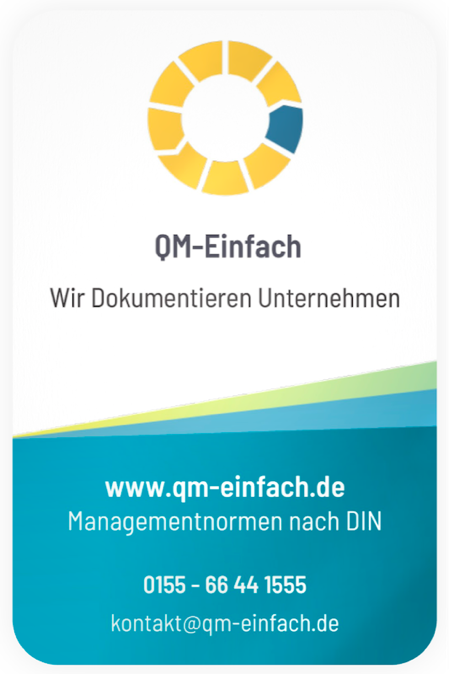 DokumentenartTitelSeitenanzahlRevisionAnhängeArbeitsanweisungAbschluss von Lieferantenaudits300ArbeitsanweisungÄnderung von dokumentierten Informationen300ArbeitsanweisungErstellung einer Arbeitsanweisung500ArbeitsanweisungArbeitsvorbereitung300ArbeitsanweisungAuftragsannahme Sonderanfertigungen400ArbeitsanweisungAuftragsannahme Standardanfertigungen300ArbeitsanweisungDeckung des Materialbedarfs300ArbeitsanweisungDurchführung eines internen Audits300ArbeitsanweisungDurchführung eines Lieferantenaudits300ArbeitsanweisungEinstellungsverfahren von Auszubildenden400ArbeitsanweisungEinstellungsverfahren von Personal400ArbeitsanweisungErstmusterprüfung300ArbeitsanweisungLenkung fehlerhafter Wareneingänge300ArbeitsanweisungInbetriebnahme eines Mess- und Prüfmittels300ArbeitsanweisungInterne Kalibrierung500ArbeitsanweisungKorrekturmaßnahme aus einem internen Audit300ArbeitsanweisungAuswahlverfahren Lieferant400ArbeitsanweisungNeubeurteilung von Lieferanten300ArbeitsanweisungSicherung von personellen Ressourcen300ArbeitsanweisungPlanungsmaßnahmen zum internen Audit300ArbeitsanweisungPlanung eines Lieferantenaudits300ArbeitsanweisungDokumentation von Prozessen510ArbeitsanweisungInterne Prüfmittelkennzeichnung300ArbeitsanweisungUmgang mit gesperrten prüfmitteln400ArbeitsanweisungSchulung neuer Mitarbeiter300DokumentenartTitelSeitenanzahlRevisionAnhängeArbeitsanweisungDurchführung einer Mitarbeiterunterweisung400ArbeitsanweisungBearbeitung einer Warenanlieferung400ArbeitsanweisungWirksamkeitsprüfung eines internen Audits300